Carnegie Creators @ HomeWeek 4: Excellent X-Rays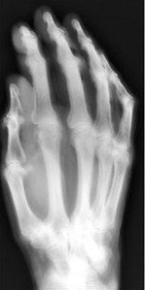 Victorian Invention: X-RaysHave you ever had to have an X-Ray at the hospital? Do you know what an X-Ray is for?X-ray machines allow doctors and scientists to look inside our bodies at the bones that make up our skeleton. X-rays were discovered by accident in 1895 by Wilhelm Conrad Röntgen when Queen Victoria was on the throne – they were much blurrier and less safe then than they are today. Andrew Carnegie’s wife, Louise, paid for the very first X-Ray machine in Dunfermline at Dunfermline College Hospital!Here is a picture of her and Andrew….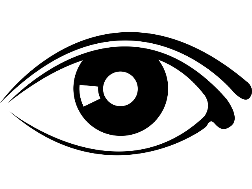 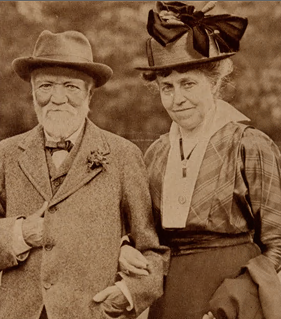 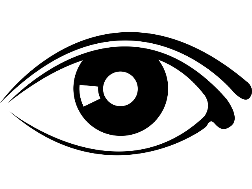  X-Ray QuizQuestion: Can you work out what part of the body these x-rays are of?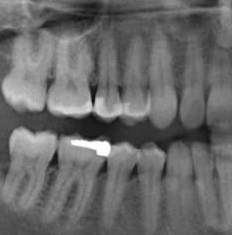 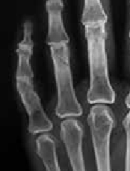 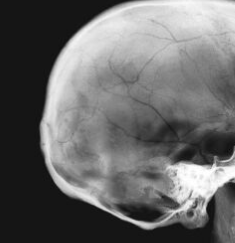 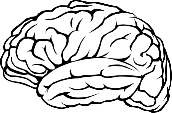 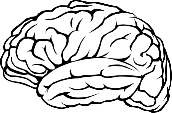 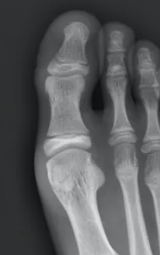 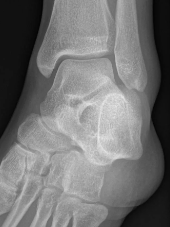 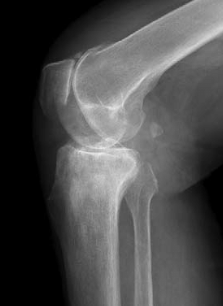 Some ideas for Excellent X-Ray activities….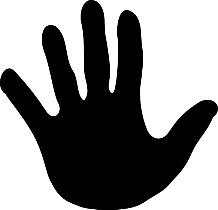 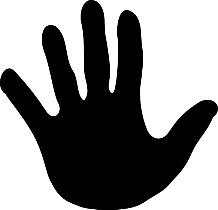 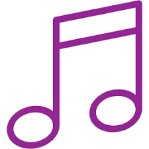 